Total number of marks: 15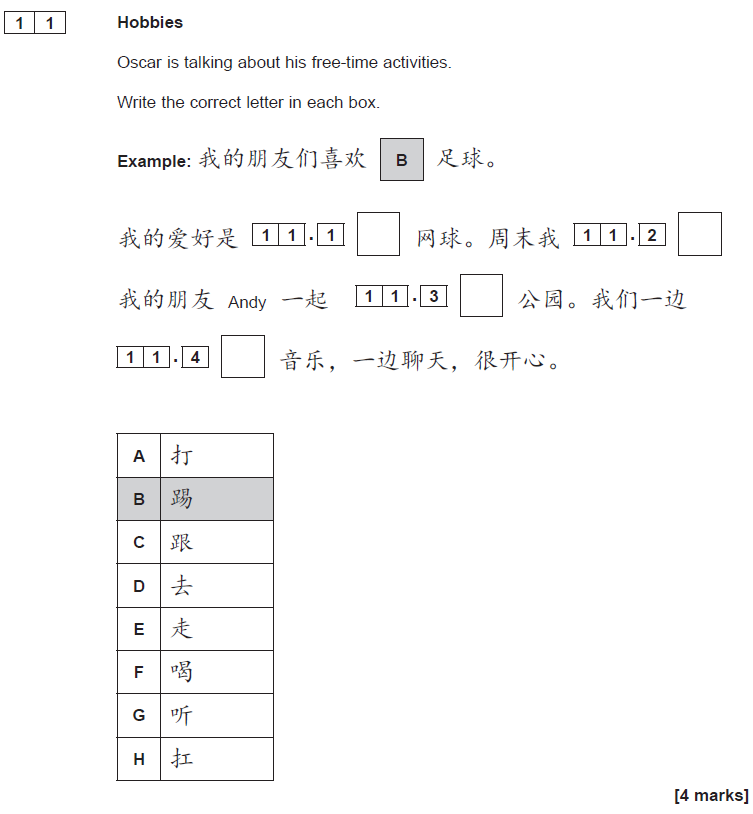 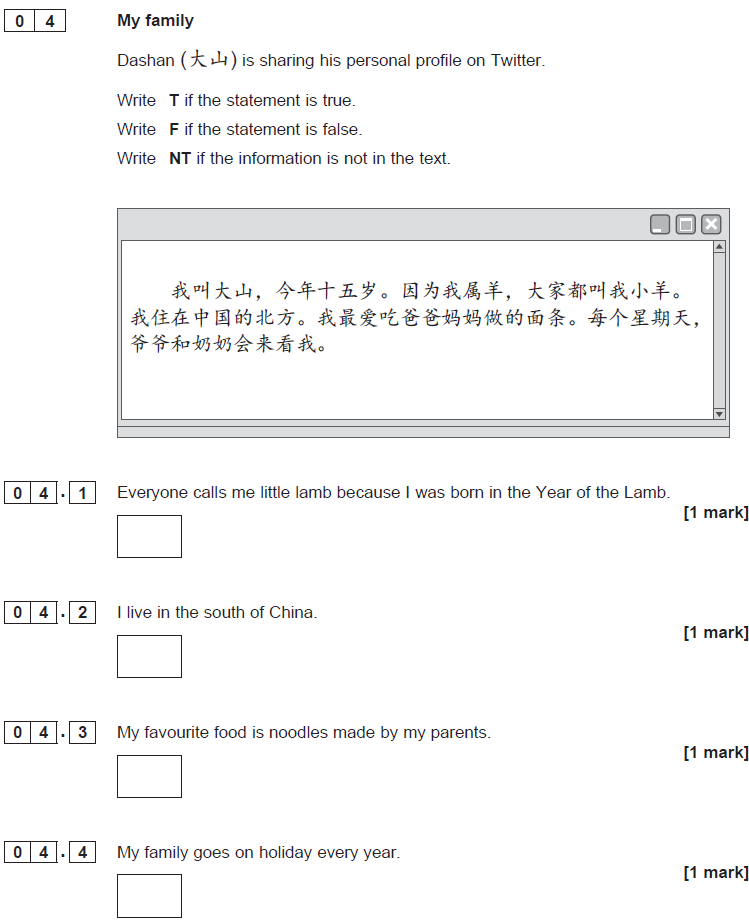 [1 mark]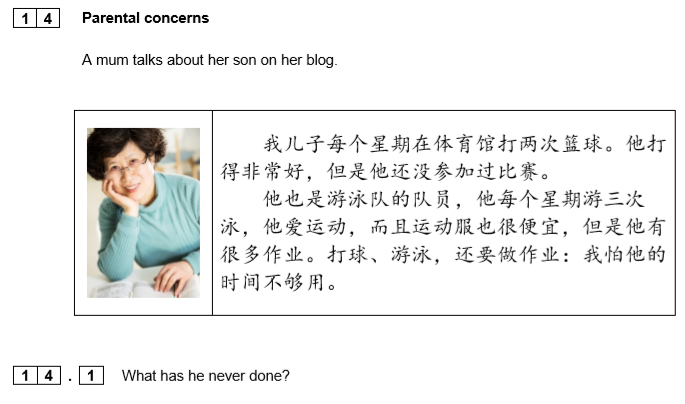 [1 mark]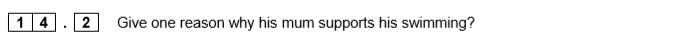 [1 mark]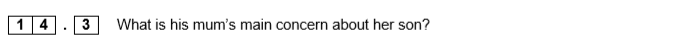 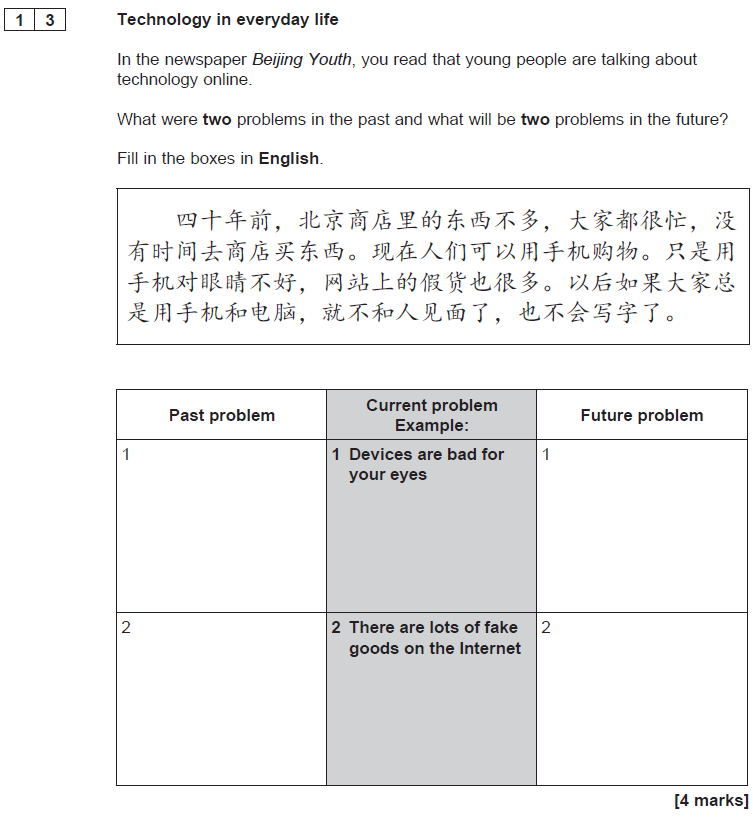 GCSECHINESE (MANDARIN)Reading Foundation Tier Theme 1 Identity and culture